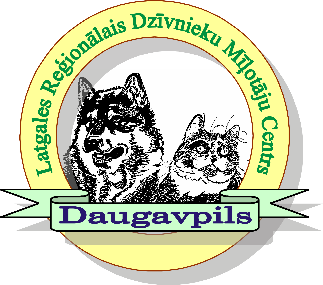 Latgales reģionālais Dzīvnieku mīļotāju centrsShow place   :  Višķu tehnikums, “Estrāde”, Višķu pagasts, Augšdaugavas novads.​29.06.2024 / National Dog Show “ SUMMER IN LATGALE    ”30.016.2024 / National Dog Show ” BLUE LAKE LAND CUP  2024”GUARANTEE LETTER I _______________________________________________________, place of residence                                         (legible full name, surname, passport No)  _________________________________________________________________________                                          (legible full address, phone, e-mail)undertake to pay the registration fee for my dog(s) in full at the entrance to Daugavpils National Dog shows / Latgales Regional  club , or partly in the cases specified in the Latvian Cynological Federation Regulations for dog shows (dog’s death or illness etc., which should be confirmed by a veterinarian’s statement), in the amount of ___________ EUR, regardless of any circumstances. The payment is guaranteed even in the case of not coming to the dog show.								                               Summary: _________________________________________________________     (Date , signature  )Nr.Breed Dog name Pedigree number EUR1